By entering this show – you have agreed and accepted these rulesThe Organisers will not accept any liability for any injury, loss or damage to any competitor or his/her pony, whatsoever or how so ever caused, including the negligence of the organisers, their servants or agents. All vehicles are parked at the risk of the owners, the organisers will not be liable for and damage thereto, how so ever caused, including the negligence of theorganisers, their servants or agents. Objections which may only be lodged by the owner or their authorised representativemust be handed to the Secretary, in writing, within 15 minutes of the incident and must be accompanied by a deposit of £20, returnable if the Objection is sustained.The Organisers reserve the right to amalgamate or cancel any classNo entry fee will be accepted unless accompanied by the correct entry fee. The organisers reserve the right to limit entries and refuse entry to an exhibitor without giving a reason.The judge’s decision is final.Exhibitors must be appropriately dressed at all times while in the ring including the wearing of a hat, cap or headscarf. (No jeans)Whips or canes must not exceed 30insAll dogs must be kept on a lead at all times.Classes are confined to SPS-BS registered ponies. Ponies must be named on the entry formand in the catalogue if one is produced. Society rosettes must only be given to ponies registered with the Society or to foals eligible for registration. Three-year-old fillies with foals at foot may not be shown. All foals must be a minimum of three weeks old on the day of the Show. To enter a stallion in any class (in-hand or performance) at an affiliated show, entire males aged 4 years old and over must have an “S” number and have been successfully through either the SPSBS Stallion assessment prior to 2006 or the current SPSBS Voluntary Veterinary Examination.  Ridden stallions MUST display a stallion bridle badge.  In hand colts/stallions of two years old or over must be shown bitted and are advised to display astallion bridle disc which are available to purchase from the SPSBS.    There must be no colts or entire males in Young Handlers classes. Children under 14 years old may not show colts (excluding foals) or entire males in In-hand classes.  Children under 12 years old on the day of the show may not show entire males in ridden classes. In the interests of safety, hard hats of the current safety standard must be worn by all handlers aged 14 years or under in In-hand classes. Exhibitors should not kneel but remain standing while in the ring. Hard hats of the current safety standard must be worn by all exhibitors, irrespective of age, in ridden classes.  Ridden and driven ponies must be 4 years old or over. In ridden Classes, if a rider falls off at any time whilst in the ring, both pony and rider must leave the ring, rider dismounted, and take no further part.        THE DOWNS SHETLAND PONY GROUP     Spring Show        Affiliated to Shetland Pony Stud Book Society
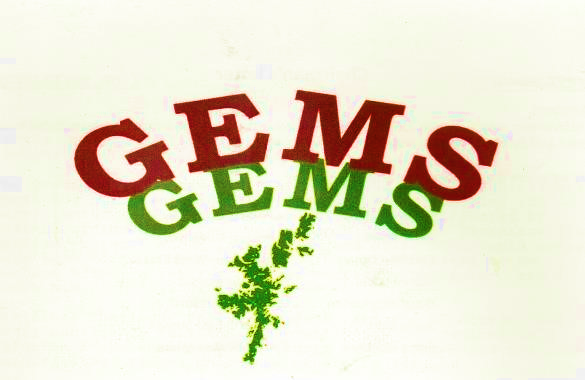 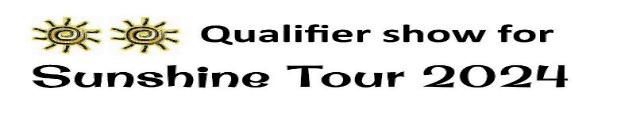 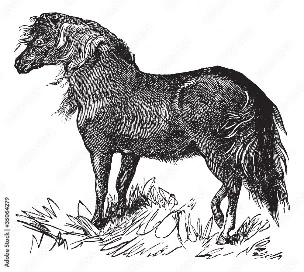 SUNDAY 14th APRIL 2024 BUCKHURST PARKWITHYHAM, EAST SUSSEX, TN7 4BLBy kind permission of Earl & Countess De La Warr                                                                       

Downs Group Sashes for All Ring Champions and ReservesRosettes to 6th place.S P S B S & GEMS Rosettes ONLINE & POSTAL ENTRIES CLOSE 10th APRILShow Organisers: Jill Jones, Janice Dunkley, Rita Bundock.Tel: 01323 763405   Mobile Show Day Only 07966770608e-mail: thedownsshetlandponygroup@gmail.comEntries: Rita Bundock, 122 Spring Lane, Canterbury, Kent, CT1 1SHOnline Entries. www.showingscene.com On line advanced ENTRY CLOSING DATE 10th April.ENTRY FEES: Members: £8 per class – Non Members: £12 per classEntries on the day: £12 cash, no cheques.We would like to thank all our sponsors for their generous donations for the group’s very special Spring Show including:The Earl & Countess De La Warr                          Buxted Stud Jenna Land                      Jill Needham                   Kingsacre Stud                Stephanie Laing              Helen Bridges                Foxhill Stud              Paul Sharp                          Mark Whitehouse           Padbrook Stud                          The Equine Dresser        Snelsmore Stud              Sylvandene Stud               Covet Shetland Ponies    Southern Shetland Pony Group                        Competitors are politely asked to clear up after themselves and their ponies, and to please take all rubbish and horse box contents away with them.PLEASE NOTE: Medical facilities on the show ground will be limited to minor injuries, all other medical needs to standard NHS A&E callout.This show is a qualifier for The Sunshine Tour Championships held at The All-England Showground, Hickstead, from Thursday 12th – Sunday 15th September 2024. The Championships are for unaffiliated and amateur competitors in Dressage from Intro to Elementary, Show Jumping from Lead Rein to 1.0m; Showing for lead rein, in-hand, ridden, working hunter, veterans, plus many more, Eventer’s Challenge from 50cm through to 90cm. Qualification: Showing & Eventers Challenge 1st – 4th place. Qualification does not pass down the line.Registration of qualification must be completed within 1 month of competition (sooner for late July shows). Restrictions apply to both horse and competitor’s previous winnings and amateur status, please check the website for Terms & Conditions. Visit www.sunshinetour.co.uk for more information, to register and submit evidence of results.                  Paul Orchardwill be taking photographs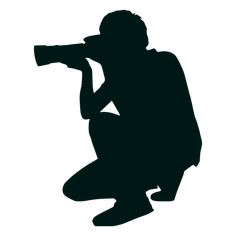 in both rings throughout the day.All photos will be available to order at                                              www.paulorchardphotography.co uk   Jeeves Burgers              will be serving hot food and refreshment         throughout the day.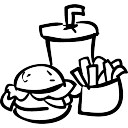 The Group’s                  SUMMER SHOW 2024            Sunday 8th September       Sylvandene, Hare Lane, Blindley Heath. RH7 6JB              By kind invitation of Mr & Mrs Gordon Jacques.               Schedules will be sent to all Group members.9.30am   	RING ONE.  STANDARD REGISTERED SHETLANDS		JUDGE   Mr Bob Griffiths.Class 1		First Ridden. Riders 11 years and under.			SPSBS Rosette to 1st placedClass 2.	Lead rein. Riders 9 years and under. Lead rein to be attached to noseband of a snaffle bridle. SPSBS Rosette to 1st placedRIDDEN CHAMPIONSHIP. Classes 1-2 to come forward.Class 3.	Young Handler. 15 years and under. SPSBS Rosette to 1st placed.Special rosette for best young handler under 8 years.Class 4.	Newcomers. Owners not to have owned or bred Shetland ponies for more than 3 years. Ponies any age or gender.Class 5.	Intermediate. 4 - 6 years of age, any gender.Ponies may compete any other applicable classes.Class 6. 	Novice Pony. Any age or gender. Not to have been placed 1st up to date of entry closing date.Class 7.	Yearling Filly or Colt. Class will be split if sufficient entries.Class 8.	Two year old Filly or Colt.Rosette for the best opposite sex to winner.Class 9. 	Three year old Filly or Colt.		Rosette for the best opposite sex to winnerClass 10	Gelding. Three years and under.Class 11	Gelding. Four years and over.Class 12.	Mare. Four years and over with or without foal. Foals must be three weeks old and over.	Class 13.	Stallion. Four years and over. Stallions advised to wear Stallion disk on bridle.Class 14.	Veteran. Fifteen years & over, any gender. Miniature or Standard 9.30am   RING TWO. MINIATURE REGISTERED SHETLANDS         	JUDGE: Mrs Dorothy Griffiths	GEMS rosette presented in classes: 18 -19 - 20 - 23 - 24 to the highest placed GEMS member wearing a 2024 GEMS badge.	Class 15.	Newcomers. Owners not to have owned or bred Shetland   ponies for more than 3 years. Ponies any age or gender.Class 16        	Intermediate. 4 - 6 years of age, any gender.Ponies may compete any other applicable classes.Class 17.	Novice Pony. Any age or gender. Not to have been placed 1st up to date of entry closing date.Class 18.	Yearling Filly or Colt. Class will be split if sufficient entries.Class 19.	Two year old Filly or Colt.Rosette for the best opposite sex to winner.Class 20.	Three year old Filly or Colt.			Rosette for the best opposite sex to winnerClass 21	Gelding. Three years and underClass 22.	Gelding. Four years and overClass 23.	Mare. Four years and over with or without foal. Foals must be three weeks old and over.Class 24.	Stallion. Four years and overStallions advised to wear Stallion disk on bridle.Class 25.	Open Broken Colour. Miniature or StandardClass 26.	Open Solid colour   Not Black.   Miniature or Standard.Class 27	Open Black. Miniature or StandardTurn over to next page for all Championships.CHAMPIONSHIPS Ring 1.JUNIOR STANDARD CHAMPIONSHIP1st & 2nd class winners 3yrs and under to competeSENIOR STANDARD CHAMPIONSHIP1st & 2nd class winners 4yrs and over to competeOVERALL STANDARD CHAMPIONSHIPJunior and Senior Champions and Reserves to competeCHAMPIONSHIPS Ring 2. BROKEN COLOURED CHAMPIONSHIP All 1st & 2nd Broken Coloured ponies from any class, to compete GELDING CHAMPIONSHIP1st & 2nd MINIATURE AND STANDARD to come forward from Gelding classes JUNIOR MINIATURE CHAMPIONSHIP1st & 2nd class winners 3yrs and under to competeSENIOR MINIATURE CHAMPIONSHIP1st & 2nd class winners 4yrs and over to competeOVERALL MINIATURE CHAMPIONSHIPJunior and Senior Champions and Reserves to competeTo come forward for theSUPREME CHAMPIONSHIPOverall Miniature Champion and Reserve.Overall Standard Champion and Reserve.           	      Ridden Champion and Reserve..          PERPETUAL   TROPHIESwill be engraved by TDSPGMINIATURE CHAMPION    	THE DOWNS S P G TROPHY
Reserve MINI CHAMPION   	            TOOHOOTS TANKARD
STANDARD CHAMPION     	THE DOWNS GROUP TROPHY
Reserve STANDARD CHAMPION      THE DOWNS SPG TANKARD
RIDDEN CHAMPION                    	THE DOWNS GROUP SHIELD
SUPREME CHAMPIONROGER JONES MEMORIAL TROPHYToday’s high quality rosettes and sashes 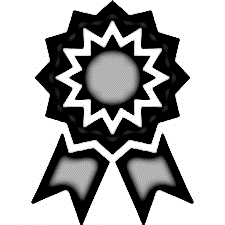 SUPPLIED BY   PAT SLADE